Publicado en 28029 el 08/05/2017 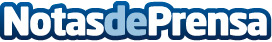 'Rulfo. Una vida gráfica', la nueva obra de Óscar Pantoja y Felipe CamargoUna novela gráfica que explora la biografía del célebre autor mexicano en el centenario de su nacimiento, que se cumplirá el próximo 16 de mayoDatos de contacto:ISRAEL PAREDES622383686Nota de prensa publicada en: https://www.notasdeprensa.es/rulfo-una-vida-grafica-la-nueva-obra-de-oscar Categorias: Literatura Cómics http://www.notasdeprensa.es